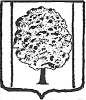 ПОСТАНОВЛЕНИЕ  АДМИНИСТРАЦИИ ПАРКОВСКОГО СЕЛЬСКОГО ПОСЕЛЕНИЯ ТИХОРЕЦКОГО  РАЙОНА  от  21.01.2013		                                                         № 16                                посёлок  ПарковыйОб установлении норматива стоимости одного квадратного метра общей площади жилья для расчета размеров социальных выплат,предоставляемых отдельным категориям граждан  Парковскому  сельскому поселению Тихорецкого района на  первый квартал 2013 года	В соответствии с постановлением администрации Парковского сельского   поселения  Тихорецкого  района  от 29 сентября 2009 года № 400                               «Об утверждении Методики определения средней рыночной стоимости                                 1 квадратного метра общей площади жилого помещения по Парковскому сельскому поселению Тихорецкого района», П О С Т А Н О В Л Я Ю:	1.Установить в Парковском сельском  поселении Тихорецкого района                    на первый квартал 2013 года норматив стоимости одного квадратного метра общей площади жилья для расчета размеров социальных выплат, предоставляемых отдельным категориям граждан, в размере 25595 (двадцать пять тысяч пятьсот девяносто пять) рублей.  	2.Общему отделу (Лукьянова) администрации Парковского сельского поселения Тихорецкого района:	2.1.Организовать размещение настоящего постановления на официальном сайте администрации Парковского сельского поселения Тихорецкого района                  в информационно-телекоммуникационной сети «Интернет».	2.2.Обнародовать настоящее постановление в специально установленных местах.	3.Контроль за выполнением настоящего постановления возложить на заместителя главы  Парковского сельского поселения Тихорецкого района  В.И.Чередниченко.	4.Настоящее постановление вступает в силу со дня его официального обнародования.Глава Парковского сельского поселенияТихорецкого района								          А.И.Чоп